                                         ПРОЕКТ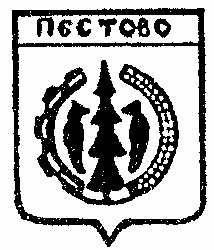 Российская ФедерацияНовгородская областьПестовский районАДМИНИСТРАЦИЯ УСТЮЦКОГО СЕЛЬСКОГО ПОСЕЛЕНИЯПОСТАНОВЛЕНИЕот   № д. Устюцкое                                  Об утверждении Кодекса этики и служебного поведения лиц, занимающих должности служащих в Администрации Устюцкого сельского поселенияВ целях повышения доверия общества к государственным институтам и эффективности деятельности лиц, занимающих должности служащих в Администрации Устюцкого сельского поселенияПОСТАНОВЛЯЮ:1. Утвердить прилагаемый Кодекс этики и служебного поведения лиц, занимающих должности служащих в Администрации Устюцкого сельского поселения.2. Опубликовать постановление в муниципальной газете «Информационный вестник Устюцкого сельского поселения».Глава сельского поселения                                                   С.А.УдальцовКОДЕКС ЭТИКИ И СЛУЖЕБНОГО ПОВЕДЕНИЯлиц, занимающих должности служащих в Администрации Устюцкого сельского поселения1. Общие положения1.1. Кодекс этики и служебного поведения лиц, занимающих должности служащих в Администрации Устюцкого сельского поселения (далее Кодекс), разработан в соответствии с положениями Конституции Российской Федерации, Федеральным законом от 25 декабря 2008 года 
№ 273-ФЗ «О противодействии коррупции», основан на общепризнанных нравственных принципах и нормах российского общества и государства.1.2. Кодекс представляет собой совокупность общих принципов профессиональной служебной этики и основных правил служебного поведения лиц, занимающих должности служащих в Администрации Устюцкого сельского поселения (далее лица, занимающие должности служащих).1.3. Гражданин Российской Федерации, претендующий на должность служащего, ознакамливается с положениями Кодекса под подпись до подписания трудового договора. Лица, занимающие должности служащих, обязаны принимать все меры для соблюдения положений Кодекса, руководствоваться ими в процессе своей служебной деятельности.1.4. Целями Кодекса являются обобщение этических норм и установление правил служебного поведения лиц, занимающих должности служащих, для достойного выполнения ими своей профессиональной деятельности, а также содействие укреплению авторитета и доверия граждан к государственным органам и обеспечение единых норм поведения лиц, занимающих должности служащих.1.5. Кодекс призван повысить эффективность выполнения лицами, занимающими должности служащих, своих должностных обязанностей.1.6. Кодекс служит основой для формирования служебных взаимоотношений в Администрации Устюцкого сельского поселения, основанных на нормах морали, а также выступает как институт общественного сознания и нравственности лиц, занимающих должности служащих, их самоконтроля.1.7. Знание и соблюдение лицами, занимающими должности служащих, положений Кодекса является одним из критериев оценки их служебного поведения.2. Основные принципы и правила служебного поведения лиц, занимающих должности служащих2.1. Основные принципы служебного поведения лиц, занимающих должности служащих, являются основой поведения граждан Российской Федерации в связи с замещением должностей служащих.2.2. Лица, занимающие должности служащих, сознавая ответст-венность перед государством, обществом и гражданами, призваны:2.2.1. Исполнять должностные обязанности добросовестно и на высоком профессиональном уровне в целях обеспечения эффективной работы органов местного самоуправления Новгородской области;2.2.2. Исходить из того, что признание, соблюдение и защита прав и свобод человека и гражданина определяют основной смысл и содержание деятельности как органов местного самоуправления Новгородской области, так и лиц, занимающих должности служащих;2.2.3. Осуществлять свою деятельность в пределах полномочий Администрации Устюцкого сельского поселения;2.2.4. Не оказывать предпочтения каким-либо профессиональным или социальным группам и организациям, быть независимыми от влияния отдельных граждан, профессиональных или социальных групп и организаций;2.2.5. Исключать действия, связанные с влиянием каких-либо личных, имущественных (финансовых) и иных интересов, препятствующих добросовестному исполнению ими должностных обязанностей;2.2.6. Уведомлять работодателя, органы прокуратуры или другие государственные органы обо всех случаях обращения к лицам, занимающим должности служащих, каких-либо лиц в целях склонения к совершению коррупционных правонарушений;2.2.7. Исполнять обязанности, установленные федеральными законами для лиц, занимающих должности служащих;2.2.8. Соблюдать беспристрастность, исключающую возможность влияния на их служебную деятельность решений политических партий и общественных объединений;2.2.9. Соблюдать нормы служебной, профессиональной этики и правила делового поведения;2.2.10. Проявлять корректность и внимательность в обращении с гражданами и должностными лицами;2.2.11. Проявлять терпимость и уважение к обычаям и традициям народов России и других государств, учитывать культурные и иные особенности различных этнических, социальных групп и конфессий, способствовать межнациональному и межконфессиональному согласию;2.2.12. Воздерживаться от поведения, которое могло бы вызвать сомнение в добросовестном исполнении лицами, занимающими должности служащих, должностных обязанностей, а также избегать конфликтных ситуаций, способных нанести ущерб их репутации или авторитету Администрации Устюцкого сельского поселения;2.2.13. Принимать предусмотренные законодательством Российской Федерации меры по недопущению возникновения конфликта интересов и урегулированию возникших случаев конфликта интересов;2.2.14. Не использовать служебное положение для оказания влияния на деятельность государственных органов, органов местного самоуправления, организаций, должностных лиц, граждан при решении вопросов личного характера;2.2.15. Не участвовать в проведении агитации, направленной против Российской Федерации, не распространять как в процессе служебной деятельности, так и в публичном пространстве (социальные сети, мессенджеры, сетевые издания и иное) дискредитирующие и ложные материалы в отношении решений, принимаемых органами государственной власти Российской Федерации;2.2.16. Воздерживаться от публичных высказываний, суждений и оценок в отношении деятельности органов местного самоуправления Новгородской области, их руководителей, если это не входит в их должностные обязанности;2.2.17. Соблюдать установленные в Администрации Устюцкого сельского поселения правила публичных выступлений и представления служебной информации;2.2.18. Уважительно относиться к деятельности представителей средств массовой информации по информированию общества о работе органов местного самоуправления Новгородской области, а также оказывать содействие в получении достоверной информации в установленном порядке;2.2.19. Воздерживаться в публичных выступлениях, в том числе в средствах массовой информации, от обозначения стоимости в иностранной валюте (условных денежных единицах) на территории Российской Федерации товаров, работ, услуг и иных объектов гражданских прав, сумм сделок между резидентами Российской Федерации, показателей бюджетов всех уровней бюджетной системы Российской Федерации, размеров государственных и муниципальных заимствований, государственного и муниципального долга, за исключением случаев, когда это необходимо для 
точной передачи сведений либо предусмотрено законодательством Российской Федерации, международными договорами Российской Федерации, обычаями делового оборота;2.2.20. Постоянно стремиться к обеспечению как можно более эффективного распоряжения ресурсами, находящимися в сфере их ответственности;2.2.21. Воздерживаться от поведения (высказываний, жестов, действий), которое может быть воспринято окружающими как согласие принять взятку или как просьба о даче взятки;2.2.22. Соблюдать принцип лояльности:осознанно, добровольно соблюдать установленные государственными органами, органами местного самоуправления правила, нормы, предписания служебного поведения;проявлять верность по отношению к государству, уважение и корректность ко всем государственным и общественным институтам;поддерживать имидж властных структур, постоянно содействовать укреплению их авторитета.2.3. Лица, занимающие должности служащих, в своей деятельности не должны допускать нарушения законов и иных нормативных правовых актов исходя из политической, экономической целесообразности либо по иным мотивам.2.4. Лица, занимающие должности служащих, обязаны противодей-ствовать проявлениям коррупции и предпринимать меры по ее профилактике в порядке, установленном законодательством Российской Федерации.2.5. Лица, занимающие должности служащих, обязаны добросовестно исполнять установленные Конституцией Российской Федерации обязанности, в том числе по уплате законно установленных налогов.3. Рекомендательные этические правила служебного поведения лиц, занимающих должности служащих3.1. В служебном поведении лицам, занимающим должности служащих, необходимо исходить из конституционных положений о том, что человек, его права и свободы являются высшей ценностью, и каждый гражданин имеет право на неприкосновенность частной жизни, личную и семейную тайну, защиту чести, достоинства, своего доброго имени.3.2. В служебном поведении лица, занимающие должности служащих, воздерживаются от:3.2.1. Любого вида высказываний и действий дискриминационного характера по признакам пола, возраста, расы, национальности, языка, гражданства, социального, имущественного или семейного положения, политических или религиозных предпочтений;3.2.2. Грубости, проявлений пренебрежительного тона, заносчивости, предвзятых замечаний, предъявления неправомерных, незаслуженных обвинений;3.2.3. Угроз, оскорбительных выражений или реплик, действий, препятствующих нормальному общению или провоцирующих противоправное поведение;3.2.4. Курения во время совещаний, бесед, иного служебного общения с гражданами.3.3. Лица, занимающие должности служащих, призваны способ-ствовать своим служебным поведением установлению в коллективе деловых взаимоотношений и конструктивного сотрудничества друг с другом.3.4. Лица, занимающие должности служащих, должны быть вежливыми, доброжелательными, корректными, внимательными и проявлять терпимость в общении с гражданами и коллегами.3.5. Внешний вид лиц, занимающих должности служащих, при исполнении ими должностных обязанностей в зависимости от условий работы и формата служебного мероприятия должен способствовать уважительному отношению граждан к государственным органам и соответствовать общепринятому деловому стилю, который отличают официальность, сдержанность, традиционность, аккуратность.4. Ответственность за нарушение положений Кодекса4.1. Нарушение лицами, занимающими должности служащих, положений Кодекса подлежит рассмотрению работодателем для принятия решения об инициировании применения дисциплинарного взыскания в отношении данных лиц.___________________________УТВЕРЖДЕНпостановление Администрации Устюцкого сельского поселения от      №